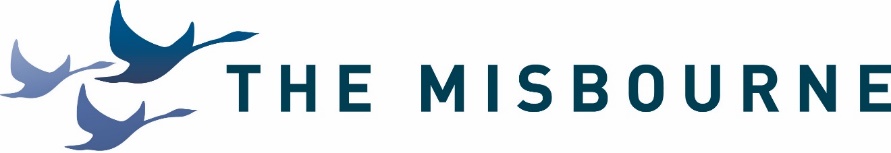 We are looking for a talented, inspirational and dynamic teacher to join our team of science specialists. Our vision is to develop world class students who have the belief in themselves that anything is possible and go on to lead happy and successful lives. If you are a driven and dedicated practitioner who is eager to grow and learn, by building effective relationships and instil in students a love of science, then we want to hear from you. The Misbourne is an aspirational and friendly place to work where every student and member of staff is a valued member of our community. You will be working alongside a strong and committed curriculum leader and a supportive team including three experienced science technicians. We will work closely with you to support your career goals and offer high-calibre CPD and opportunities for future promotion within your subject and the wider school. We are looking for one thing in return: a relentless pursuit of excellence in everything you do.Although we are looking for someone with the ability to teach all three sciences to GCSE, each team member has their particular area(s) of specialism. Frequent departmental CPD utilises this expertise to help ensure the whole team deliver the same high quality across the curriculum. The ability to teach A-Level Chemistry is desirable but not essential as we will be keen to support you in developing your A-Level teaching whatever your specialism or career stage.We can offer you:A dedicated specialist lab for all your lessons.Practical and administrative support from a team of experienced technicians.An evidence informed approach to school improvement, only implementing what we feel will make the biggest difference to the lives and outcomes of our young people, being mindful of staff workload and well-being.Well-embedded electronic resources to support teaching and reduce workload.A genuine commitment to support your career development through our CPD programme, described by Ofsted as ‘exemplary’.Your own laptop in addition to a desktop PC in your lab.This post would suit an Early Career Teacher or a more experienced teacher.  If this role interests you, please visit the ‘Joining Us’ area on our website: www.themisbourne.co.uk  or contact our HR Officer, Natalie Green at hr@themisbourne.co.uk for further information and an application form. Letters of application should be addressed to the Headteacher, Jo Meloni, on no more than two side of A4 equivalent, no smaller than font size 11.The closing date for applications is 9am on Monday 11 October 2021. Interviews will take place Friday 15 October 2021, although we reserve our right to interview early for exceptional candidates. Please email your completed application to: HR@themisbourne.co.uk  The Misbourne is committed to safeguarding and promoting the welfare of children and follow safer recruitment practices. All appointments are subject to an enhanced DBS check.DFE NUMBER: 825/4042   	     Telephone: 01494 862869      admin@themisbourne.co.uk        www.themisbourne.co.uk     @TheMisbourne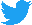 The Misbourne is a charitable company limited by guarantee registered in England and Wales with registered number 11024953. Registered Office: Misbourne Drive, Great Missenden, Bucks, HP16 0BN